Shepherds, shepherds leave your lambs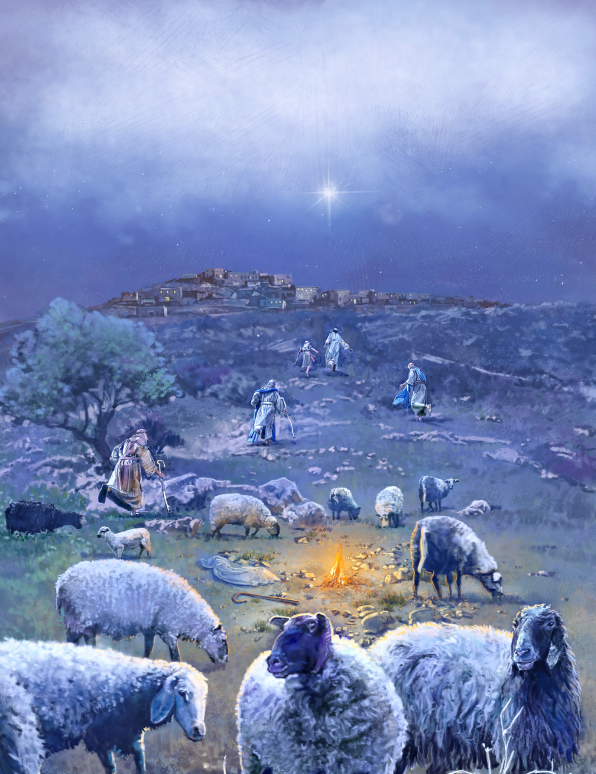 And find the way to BethlehemFor the Baby sleeping there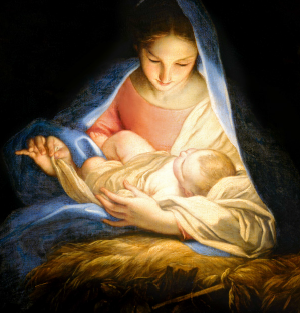 Is your Savior good and fairWise Men, look up to the sky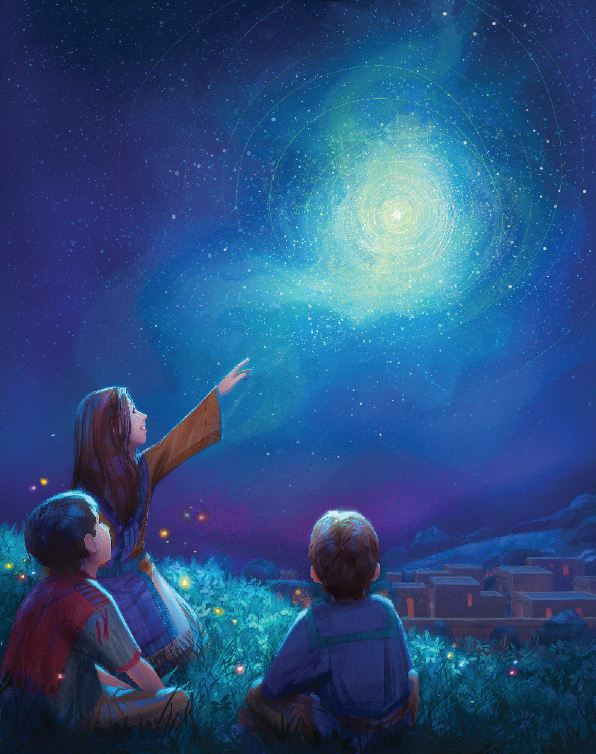 For one bright star to travel byBring your gold and precious things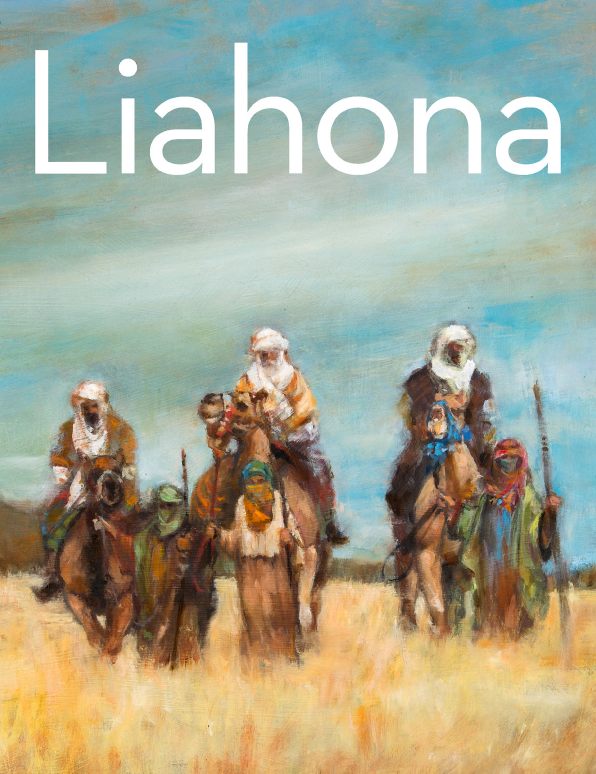 Kneel before the King of kingsSee how Mary holds her Son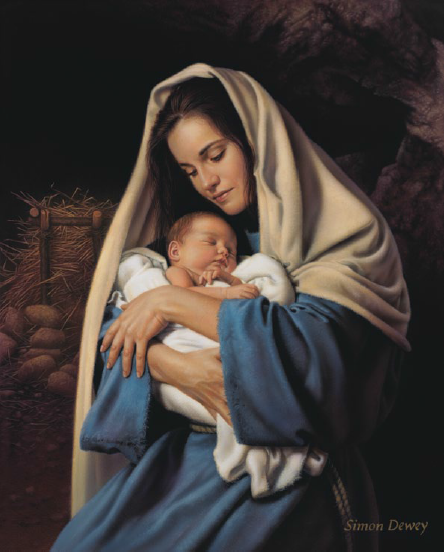 Jesus Christ, the Holy OneJoseph guards with tender care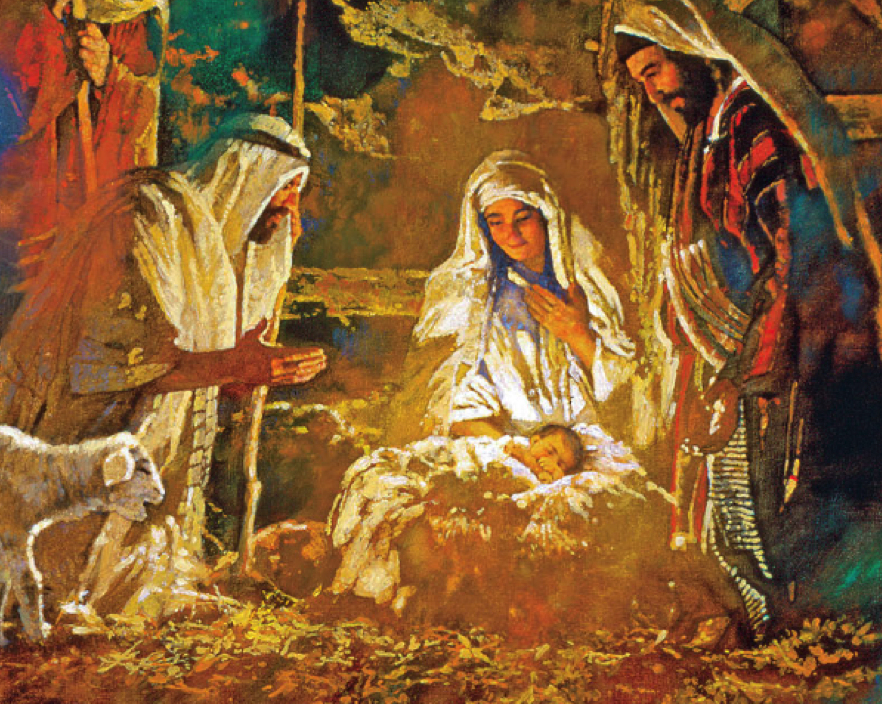 Peace and gladness fill the airStars and angels shine His light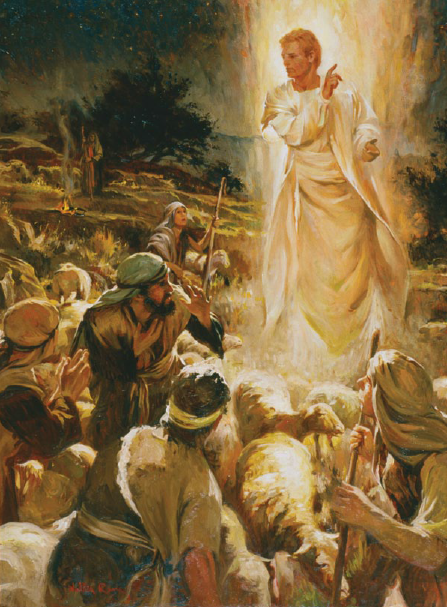 Find the way to Bethlehem tonightFind your way 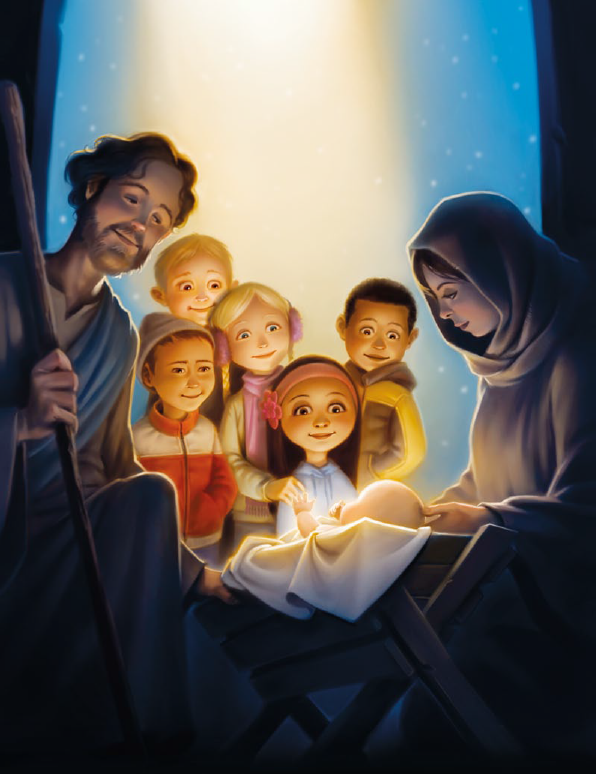 This holy Christmas night